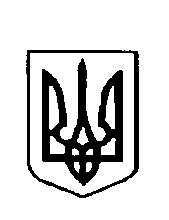 Варковицька сільська рада ВоСЬМЕ скликання(сорок перша  сесія)рішенняПро затвердження  технічної документації 
із землеустрою  гр.Мазурук С.А. щодо 
встановлення (відновлення) меж земельної 
ділянки в натурі (на місцевості) для будівництва 
та обслуговування житлового будинку господарських 
будівель і споруд (присадибна ділянка)  	Розглянувши заяву громадянки Мазурук Світлани Анатоліївни жительки с.Жорнів вул.Центральна, 23 про затвердження технічної документації із землеустрою щодо встановлення (відновлення) меж земельної ділянки в натурі (на місцевості), для будівництва та обслуговування житлового будинку, господарських будівель і споруд (присадибна ділянка), яка розташована в межах с.Жорнів по вул.Центральна, 23 на території Варковицької сільської ради Дубенського району Рівненської області, керуючись ст.ст. 12, 40, 81, 116, 118, 120, 121, 186 Земельного кодексу України, п.34 ст..26 Закону України  "Про місцеве самоврядування в Україні", сільська рада В И Р І Ш И Л А:	1. Затвердити технічну документацію із землеустрою щодо встановлення (відновлення) меж земельної ділянки в натурі (на місцевості), громадянки Мазурук Світлани Анатоліївни для будівництва та обслуговування житлового будинку, господарських будівель і споруд (присадибна ділянка) площею 0,2500га., кадастровий номер 5621687000:04:003:0023, за рахунок земель житлової та громадської забудови, яка розташована в межах с.Жорнів по вул.Центральна, 23 на території Варковицької сільської ради Дубенського району Рівненської області.            	2. Передати громадянці Мазурук Світлані Анатоліївні у власність земельну ділянку для будівництва та обслуговування житлового будинку, господарських будівель і споруд (присадибна ділянка) площею 0,2500га., кадастровий номер 5621687000:04:003:0023 за рахунок земель житлової та громадської забудови, яка розташована  в межах с.Жорнів по вул.Центральна, 23  на території Варковицької сільської ради Дубенського району Рівненської області.	3. Громадянці Мазурук Світлані Анатоліївні оформити право власності на земельну ділянку в порядку визначеному законодавством. 	4. Контроль за виконання даного рішення покласти на землевпорядника сільської ради.Сільський голова						Юрій ПАРФЕНЮК	
   26 січня  2024року      № 1255  